СХЕМАрасположения земельного участкана кадастровом плане территории под многоквартирным жилым домомУТВЕРЖДЕНАраспоряжениемадминистрации городаот __________ № ______Условный номер земельного участкаУсловный номер земельного участкаУсловный номер земельного участкаПлощадь участка: 3841 кв. мПлощадь участка: 3841 кв. мПлощадь участка: 3841 кв. мОбозначение характерных точек границКоординаты, мКоординаты, мОбозначение характерных точек границXY1629860,40104604,652629899,67104702,073629849,64104696,814629847,16104686,975629842,27104674,386629824,26104629,127629842,08104621,138629839,10104613,901629860,40104604,65Система координат: МСК 167 (зона 4)Система координат: МСК 167 (зона 4)Система координат: МСК 167 (зона 4)Кадастровый квартал: 24:50:0600058Кадастровый квартал: 24:50:0600058Кадастровый квартал: 24:50:0600058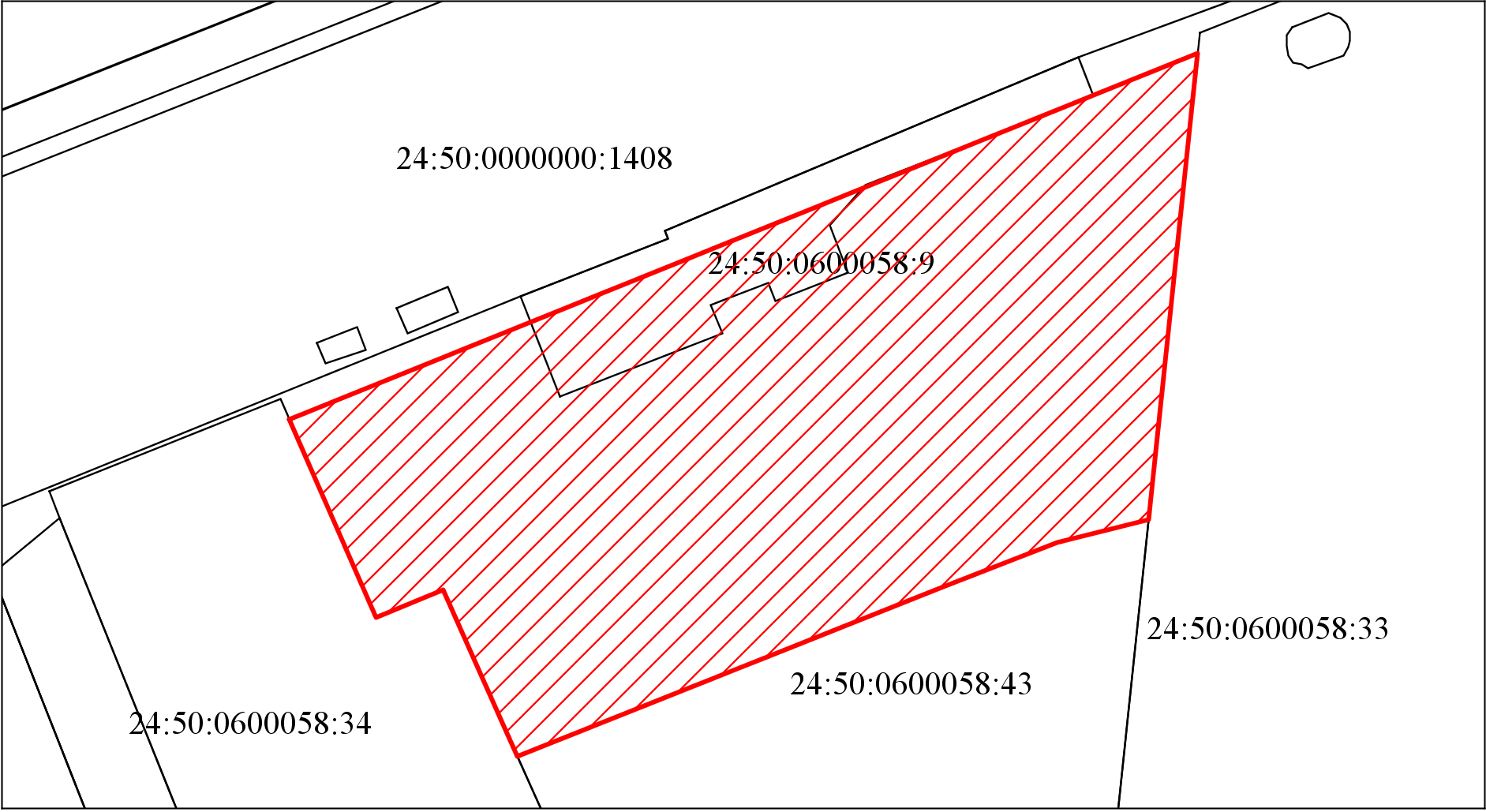 Масштаб 1:1000Масштаб 1:1000Масштаб 1:1000     Условные обозначения: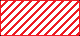 — испрашиваемый земельный участок     Условные обозначения:— испрашиваемый земельный участок     Условные обозначения:— испрашиваемый земельный участок